進入快樂E學院輸入帳號密碼登入點選PAGAMO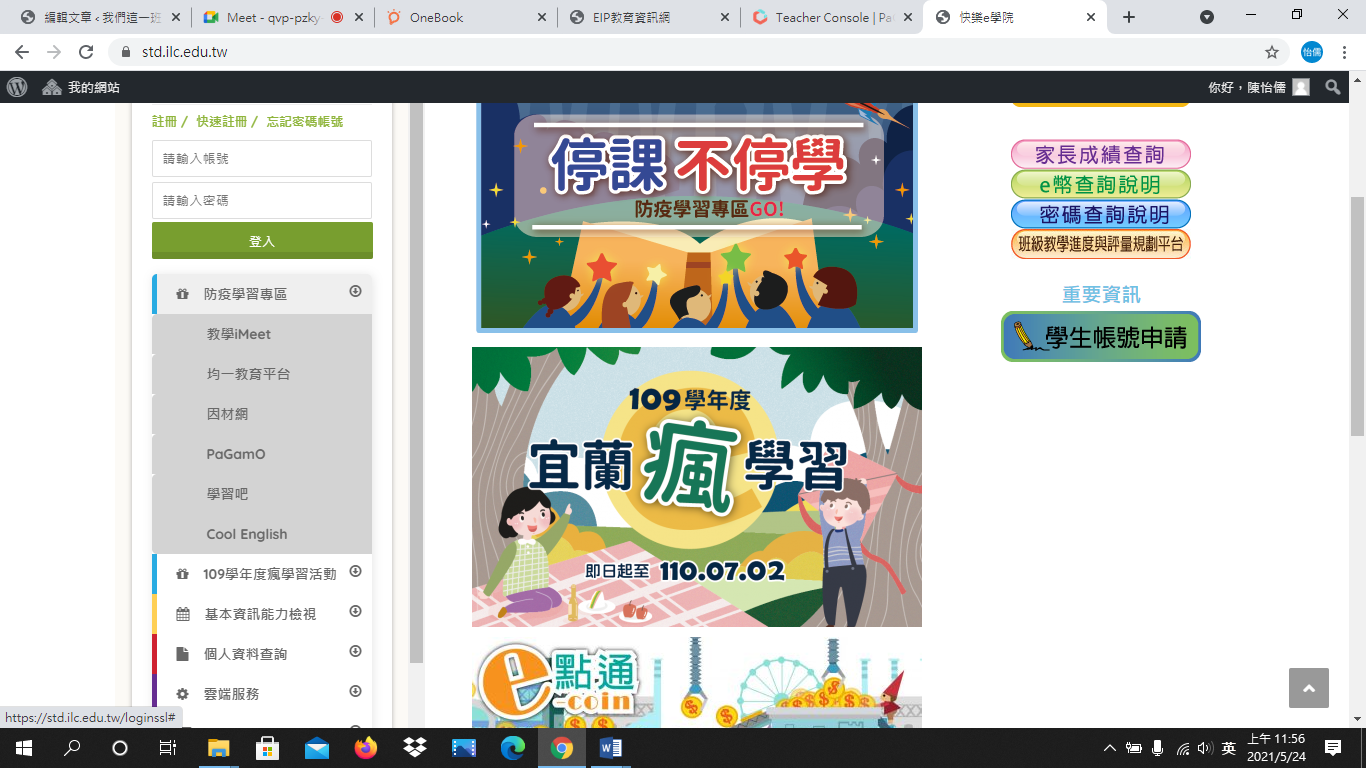 選擇國小天地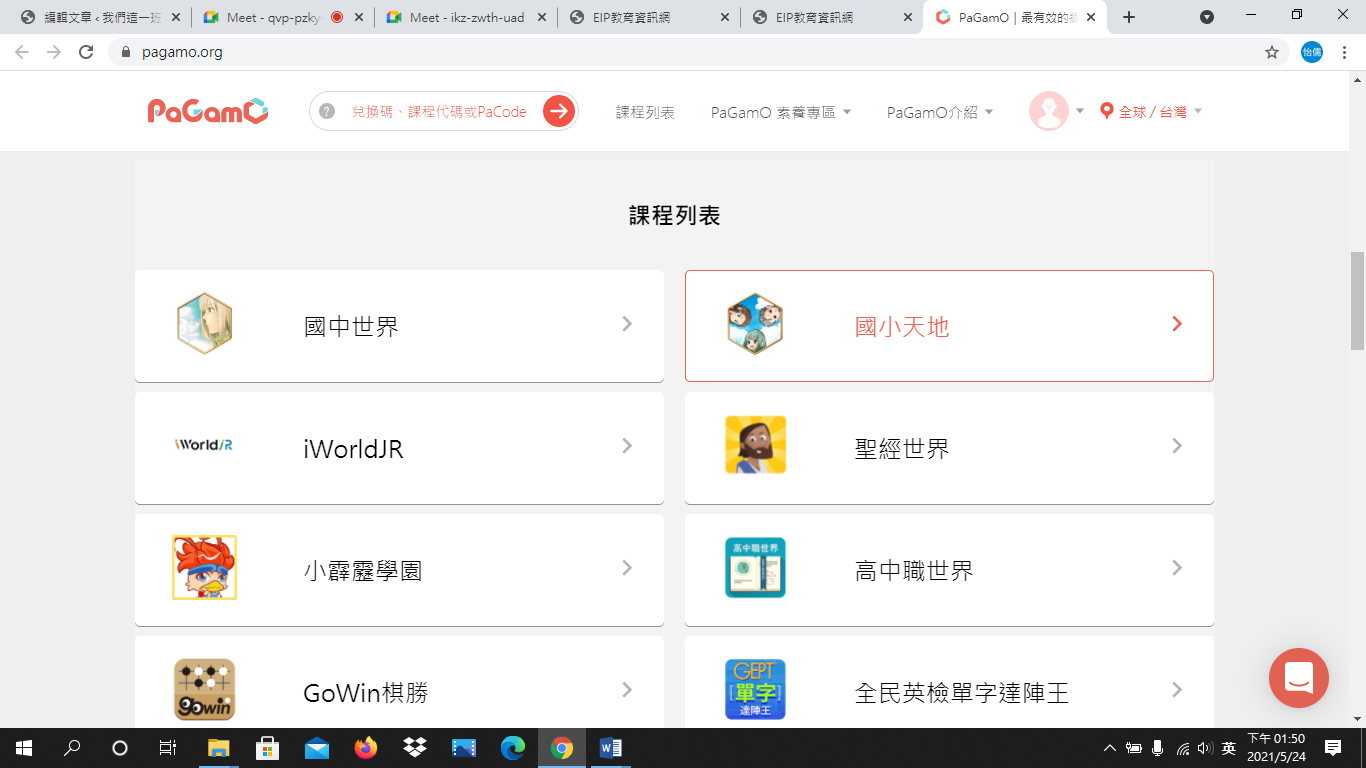 進入遊戲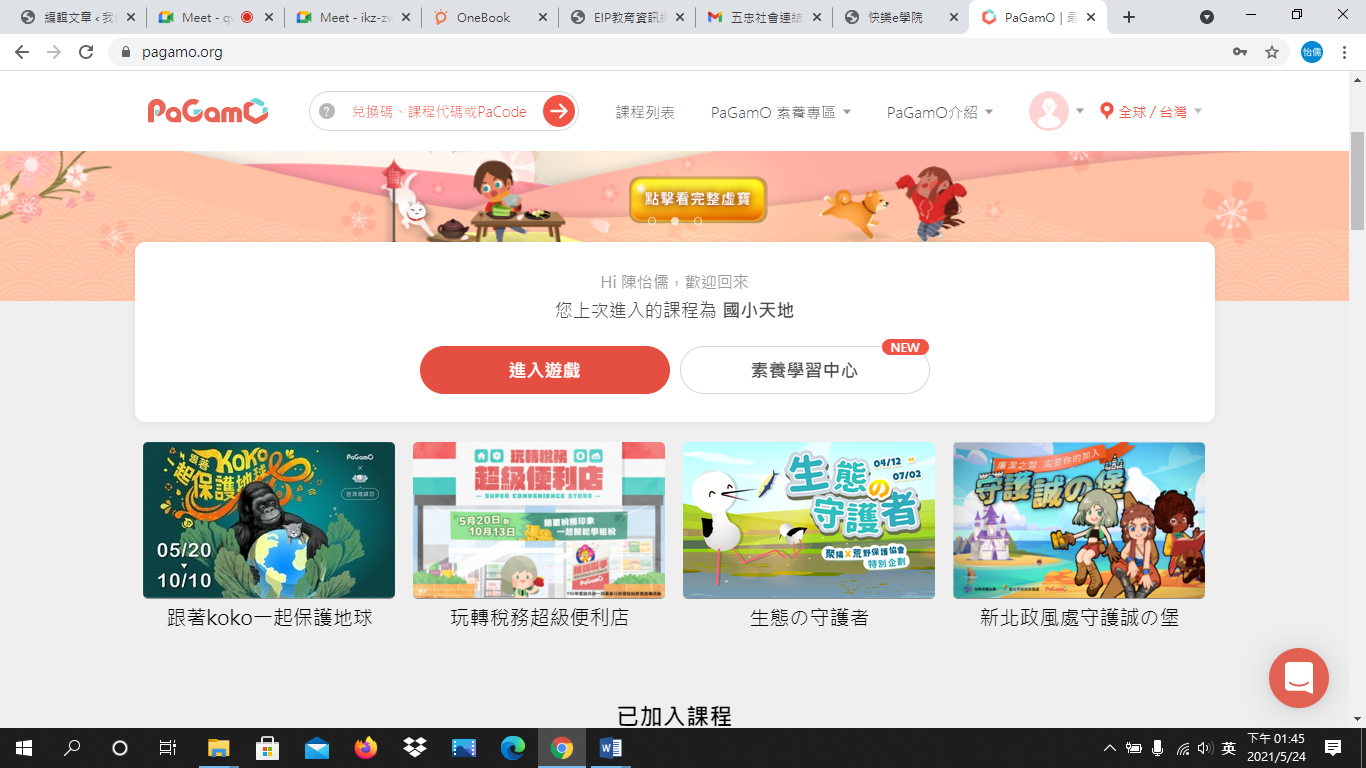 點選上面的我的班級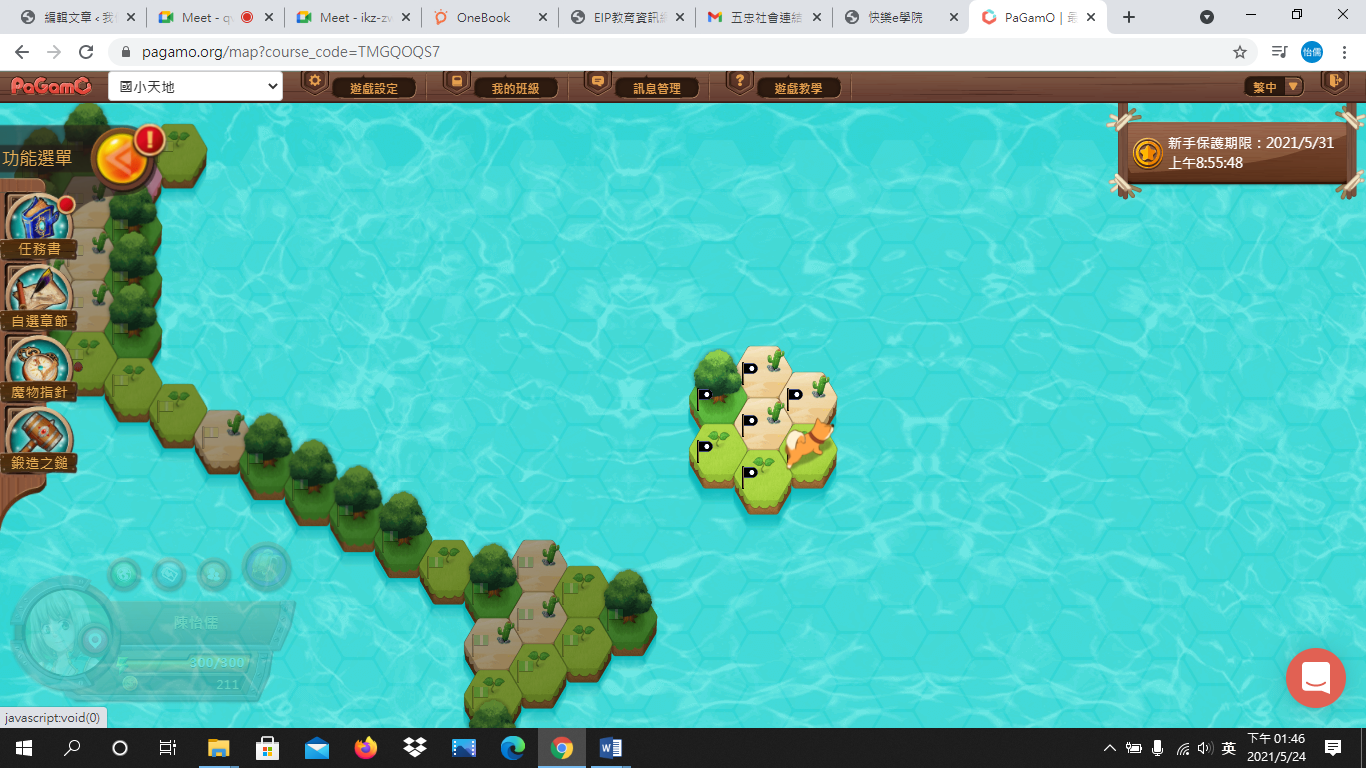 6.輸入班級代碼跟座號就可以加入了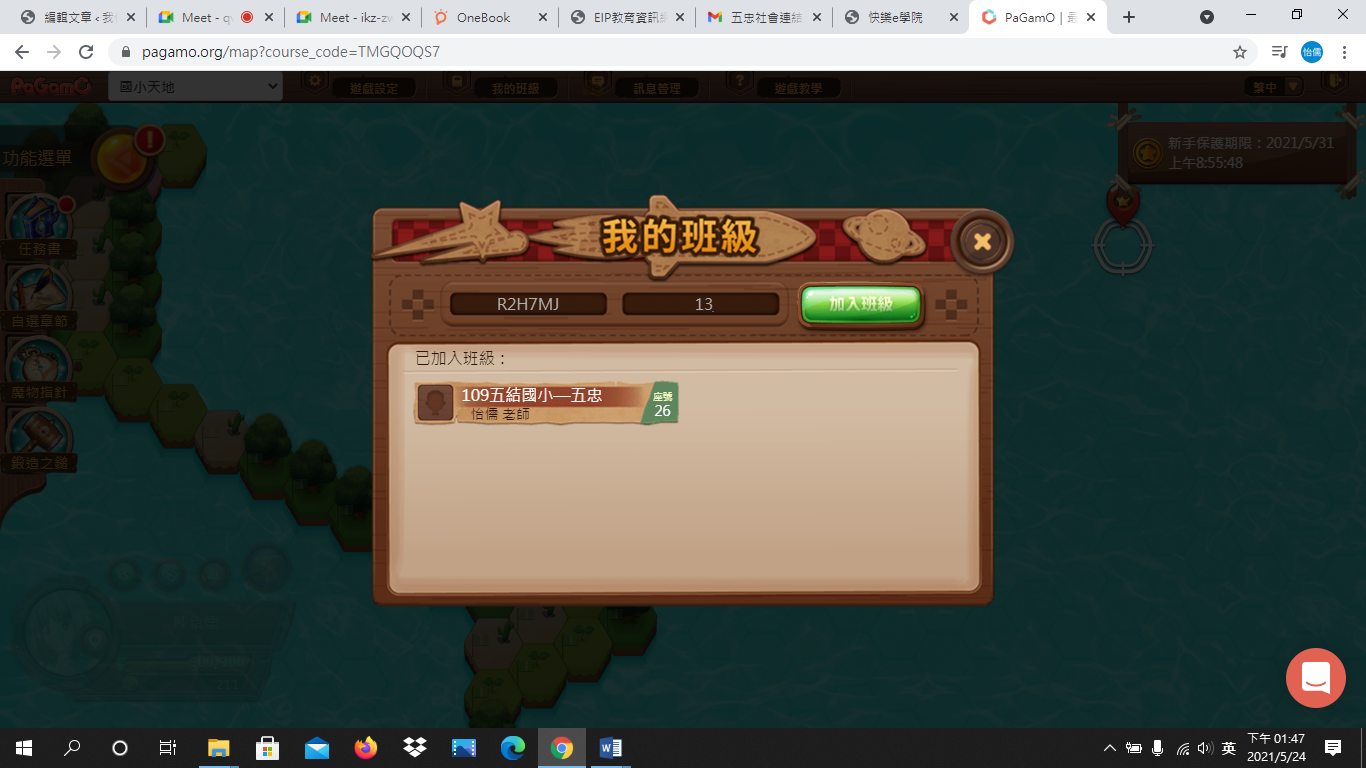 